Table 1. Comparison of illness condition among senile and non-senile patients with and without hypertensionCFR1: The dead in the group/The total in the groupCFR2: The dead in the group /The severe cases in the groupTable 2. Comparison of illness condition between patients with hypertension taking CCB and not taking CCBTable 3. The odds ratio of case fatality rate for patients with hypertension taking CCB (univariable and multivariable regression)Table 4. Three major prognostic indicators of patients with and without comorbiditiesSummarized mode Pattern related to hypertension, ACE2, LDH, and eGFRA large number of published studies demonstrated that LDH was the primary laboratory indicator for early prediction of COVID-19 progression and death. A Hangzhou study published online found that LDH was the only laboratory indicator that showed a significant change in hospitalized patients after antiviral treatment, indicating that the change in this indicator was related to the viral load [8]. An Iran and a Brazilian study showed that the average levels of LDH of COCID-19 inpatients were 616.77±314.22 U/Land 948 (810.0-1139.8) U/L respectively [15, 16], which were significantly higher than the results shown in Europe, America, Eastern Asia and our retrospective cohort study (323.32±192.77 U/L).The differences suggest that the elevation of LDH level may be quite different among different ethnic groups, and the absolute value of LDH may be in connection with the expression of ACE2 and viral tolerance of patients themselves. Based on the above findings, we summarized the mode pattern associated with hypertensive patients in aggravated condition and ACE2 expression.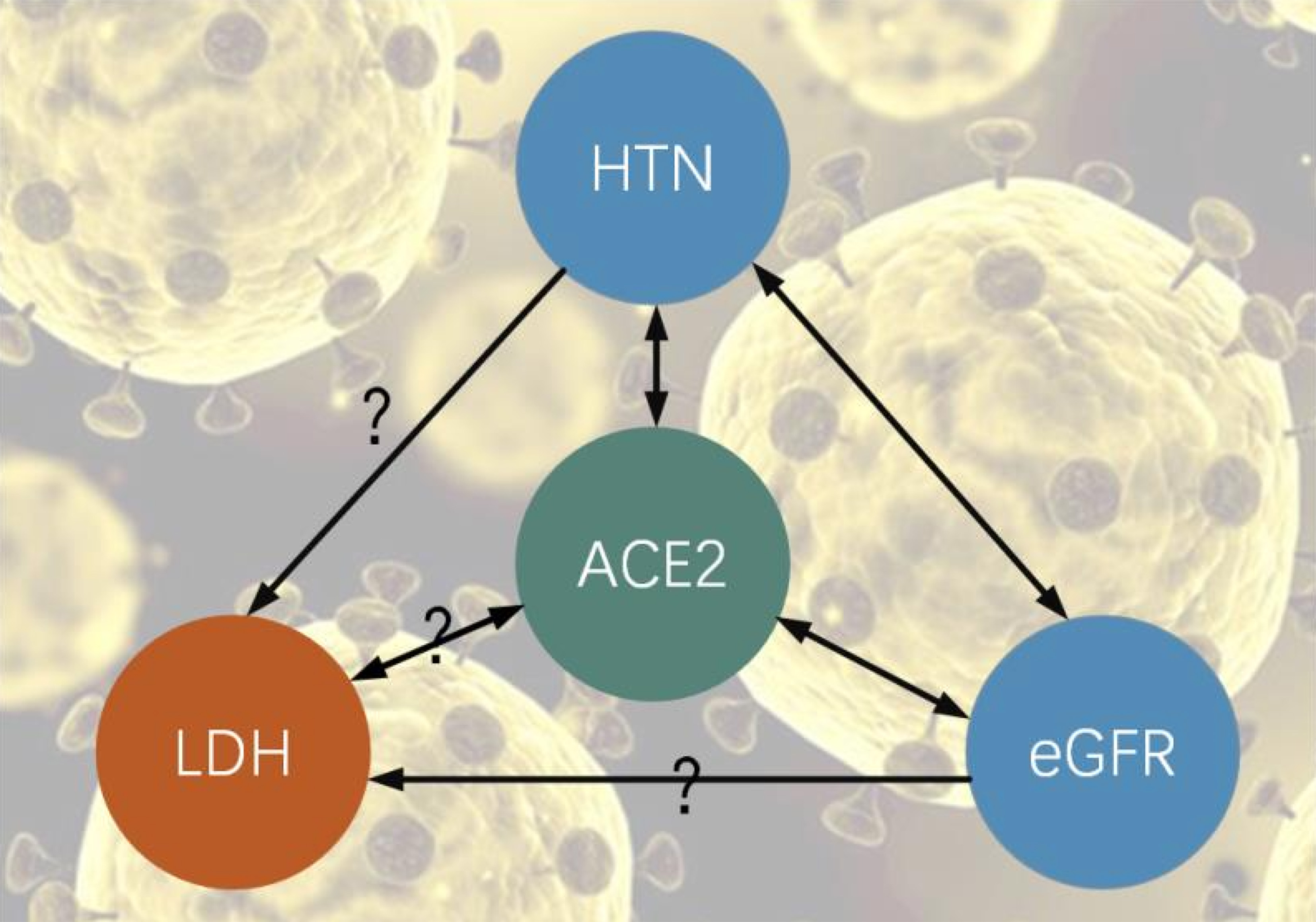 